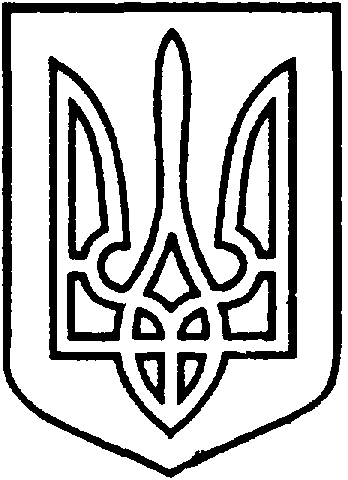 СЄВЄРОДОНЕЦЬКА МІСЬКА ВІЙСЬКОВО-ЦИВІЛЬНА АДМІНІСТРАЦІЯ  СЄВЄРОДОНЕЦЬКОГО РАЙОНУ  ЛУГАНСЬКОЇ  ОБЛАСТІРОЗПОРЯДЖЕННЯкерівника Сєвєродонецької міської  військово-цивільної адміністрації_______________2021 року                                                                       №_____     Про надання гр. Петренко Л.М. дозволу на розроблення проекту землеустрою щодо відведення земельної ділянки для обслуговування індивідуального гаражу, за адресою: Луганська область, Сєвєродонецький район, м. Сєвєродонецьк, 52 квартал, гараж 47 Розглянувши заяву гр. Петренко Любові Максимівни (вх. №  632/2021 від 27.10.2021), про надання дозволу на розроблення проекту землеустрою щодо відведення земельної ділянки в оренду для обслуговування індивідуального гаражу, розташованого за адресою: Луганська область, Сєвєродонецький район, м. Сєвєродонецьк, 52 квартал, гараж 47, який належить гр. Петренко Л.М. відповідно до інформації з Державного реєстру речових прав на нерухоме майно та Реєстру прав власності на нерухоме майно від 23.10.2021, відповідно до статей 79¹, 123 Земельного Кодексу України, статті 50 Закону України «Про землеустрій», постанови Кабінету Міністрів України «Про затвердження Порядку ведення Державного земельного кадастру», керуючись пунктом 8 частини третьої статті 6, пунктом 27 частини першої статті 4 Закону України «Про військово-цивільні адміністрації»,  зобовˊязую:    Надати гр. Петренко Любові Максимівні дозвіл на розроблення проекту землеустрою щодо відведення земельної ділянки, орієнтовною площею 0,0024 га, для обслуговування індивідуального гаражу, за адресою: Луганська область, Сєвєродонецький район, м. Сєвєродонецьк, 52 квартал, гараж 47, категорія земель – землі  житлової  та  громадської  забудови;  вид цільового призначення земельної ділянки – 02.05 для будівництва індивідуальних гаражів. Гр. Петренко Любові Максимівні надати проект землеустрою щодо відведення земельної ділянки до Сєвєродонецької міської військово-цивільної адміністрації Сєвєродонецького району Луганської області для його затвердження та подальшої передачі земельної ділянки в оренду. Дане  розпорядження  підлягає оприлюдненню. Контроль за виконанням цього розпорядження покласти на заступника керівника Сєвєродонецької міської військово-цивільної адміністрації  Олега Кузьмінова.Керівник Сєвєродонецької міськоївійськово-цивільної адміністрації  		                  Олександр СТРЮК